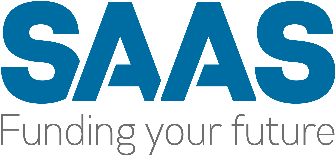 Who are we and what do we do?The Student Awards Agency Scotland (SAAS) is an Executive Agency of the Scottish Government, and we’re here to help higher education students find theright information, support and funding.If you live in Scotland and meet our eligibility criteria we will pay your tuition fees directly to your college or university. Fees paid are non-repayable if you study in Scotland, but you must remember to submit an application every year. We also offer loans and bursaries to help support you with your living-costs.You can apply to us at www.saas.gov.uk from April, as soon as you know the course you want to study. Do not wait for exam results - if you don’t get on the course you want, you can easily change or cancel your application online through your SAAS Account.Our Key Facts guide will give you further information on funding available and how to apply. For parents/carers, we also have a dedicated Parent/Carer Guide. Help and AdviceFor more help and advice about what you might be entitled to please visit the SAAS Website. The Scottish Government have launched a new dedicated website - Student Information Scotland. It contains financial information for students, potential students, parents and carers of students and educational professionals in both Further and Higher Education. It also has a dedicated Covid-19 section to help students during this time and a Funding Calculator.We have a suite of British Sign Language (BSL) Guides that can be located here.You can also find out further information from our handy leaflets covering:PostgraduatesDisabled Students' AllowanceCare Experienced StudentsEstranged StudentsNursing and Midwifery Students Living cost grantsOutreachThe Funding Awareness Team are the outreach arm of the Agency and attend over 400 events a year in schools, colleges and universities across Scotland.Our key aim is to ensure that pupils and parents/carers have a good understanding about the funding available to them and how to access it, to enable them to make informed decisions about progressing into higher education.  We achieve this through several communication platforms including:Online funding talks,Application workshops,College/University Open Days.For more information and how to book an event please visit – SAAS Events  	 http://facebook.com/saasfb 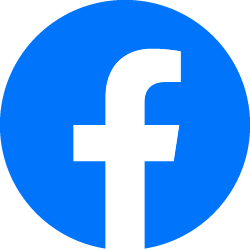  	 http://twitter.com/saastweet 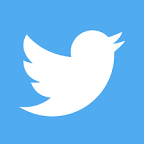 	 http://youtube.com/fundingawareness 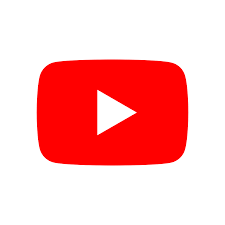 